ST. JOSEPH’S COLLEGE (AUTONOMOUS), BENGALURU – 560 027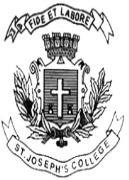 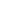 M.Sc. BOTANY – IV SEMESTERSEMESTER EXAMINATION: APRIL 2023(Examination conducted in May 2023)BODE 0521 – Systematics of AngiospermsTime – 2 ½ hours 								Max Marks - 70  This paper contains ONE printed sheet and THREE partsDraw diagrams and write examples wherever necessaryExplain/Define any TEN of the following in one or two sentences          10x2=20PhylogramsRFLPStachyspory-phyllospermae theoryPlant identification packages Open ended FlorasANITA Grade	cDNA librariesEcophenesGradual speciationElectronic herbariumGISRolf M. T. DahlgrenWrite critical notes on any FIVE of the following 				   5x6=30Bessey’s System of classificationHybridization and speciation Turresson’s experimentCluster analysis in plant systematicsPrimitive Vs. Advanced characteristic features in plant systematicsGnetalean theory on origin of angiospermsNominalistic and typological species conceptGive a comprehensive account on any TWO of the following                    2x10=20 Isoetes-monocotyledon and Durian theories on origin of AngiospermsMethods of protein analysis and protein data in plant systematics.Isolating mechanisms.BODE_0521_A_23